[ALL INDIA TENNIS ASSOCIATION]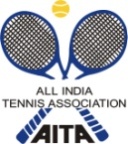 AS PER NEW AITA RULES THE TOURNAMENT WILL HAVE AN OPEN DRAW WITH NO QUALIFYING OR MAIN DRAW.  SIGN-IN WILL BE ON FRIDAY 3rd April 2015 BETWEEN 2 - 4 PM AT VENUE ONLY.  MATCHES WILL START FROM SATURDAY ONWARDS. RULES / REGULATIONSNAME OF THE TOURNAMENTAITA TALENT SERIES TENNIS TOURANAMENTNAME OF THE STATE ASSOCIATIONDELHI LAWN TENNIS ASSOCIATIONHONY. SECRETARY OF ASSOCIATIONMR V K BATRAADDRESS OF ASSOCIATIONR.K KHANNA TENNIS STADIUM, DLTA COMPLEX AFRICA AVENUE,NEW DELHITOURNAMENT WEEK06th April -15EVENT EVENT BOYS & GIRLS U/12BOYS & GIRLS U/12ADDRESSADDRESSTEAM Tennis South Campus Academy Rao Tula Ram Marg Opposite Anand Niketan,Vasant Vihar, New Delhi TEAM Tennis South Campus Academy Rao Tula Ram Marg Opposite Anand Niketan,Vasant Vihar, New Delhi COURT SURFACE /CLAY COURTCOURT SURFACE /CLAY COURTBALLS    AITA APPROVEDBALLS    AITA APPROVEDNO OF COURT       6NO OF COURT       6TELEPHONEFAXEMAILCATEGORY ()N(      )NS(      )SS(      )CS(      )TS( )AGE GROUPS ()U-12( )U-14( )U-16(      )U-18(      )NAME OF THE VENUENAME OF THE VENUETEAM Tennis South Campus Academy TEAM Tennis South Campus Academy TEAM Tennis South Campus Academy ADDRESS OF VENUEADDRESS OF VENUERao Tula Ram Marg Opposite Anand Niketan, Vasant Vihar, New DelhiRao Tula Ram Marg Opposite Anand Niketan, Vasant Vihar, New DelhiRao Tula Ram Marg Opposite Anand Niketan, Vasant Vihar, New DelhiTELEPHONE9312003417/011651753849312003417/01165175384FAXEMAILteamtennistournaments@gmail.comCOURT SURFACECLAYCLAYBALLSAITA APPROVEDNO. OF COURTS66FLOODLITNOTOURNAMENT DIRECTORBHUVAN CHATURVEDITOURANAMENT REFREEMr. SHAKIR ENTRYThere will be no requirement to send entry. in case of Talent Series the Draw is open to players from the zone where the tournament is taking place.AGE ELIGIBILITYAfter 1st Jan (1996) are eligible for participation in U/18, After 1st  Jan (1998) are eligible for participation in U/16, After 1st  Jan (2000) are eligible for participation in U/14,After 1st Jan (2002) are eligible for participation in U/12.MATCH FORMATAs per AITA rulesENTRY FEESRS.400/-AITA REGISTRATIONIT IS mandatory for the players to carry ORIGINAL REGISTRATION CARD for sign-in.in case the player registration is in process with AITA, in that case player has to carry original receipt or copy of mail from AITA confirming that player registration in process.  